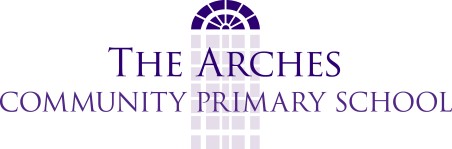 Sports premium funding 2022-23 Total available £18,052Action/ResourcesCostAnticipated OutcomesCRDSAChester Rural District SportsAssociation£225Interschool competitionsInvolvement in League games and cupsInvolvement in Ellesmere Port Sports FestivalPE passport (3 year provision)£399Improved teaching of PE skills across the school across a range of sports and disciplinesImproved teacher knowledgeReduced teacher workload, in line with Government directives.Additional swimming teacher 1 afternoon x 38weeks£1 678.46Greater confidence in the water demonstrated by non-swimmers when supported by ‘in water support’Accelerated progress for non-swimmersIncreased percentage of children attaining nationalswimming standardsTop up swimming for year 6 for 6 weeks£985Try to accelerated non-swimmersGet more children to reach national swimming standardsImprove confidence within the waterSSP£1500Ks1 Multi SkillsPlayground leader trainingGifted and Talented Training for KS2CPD sessions for teachersCompetition Calendar Transport for KS1 Multi Skills tournament£180Children to attend a Multi Skills Tournament at Northgate Area Forest Schools 1 Teacher 6 hours per Week 37weeks.£5563Forest Schools successfully launched in for at least 2 year groupsSDQs demonstrate a positive impact on children’s emotional wellbeingA plan has been formulated to expand the ForFish Tank and Maintenance£1200To improve mental Wellbeing of the children.  Specialist after School Provision (Judo)£665£17.50 x 38Increase engagement in sport outside school timeIncrease discipline and self-controlAfter School Sports Provision£563Increase engagement in sports outside school timePrepare for competitionsMarsh Car Insurance£204.90Enable staff to drive children to sports eventsAllow more children to take part in competitionsPE Equipment Annual Indoor and outdoor Inspection£69To ensure all PE Equipment meet government standards.Sports Hoodies£195To ensure children had hoodies for PEFootball Area repaired and painted £1800Wood in the football area repaired and paintedNetballs, Dodgeballs, lightweight footballs and bag£246.66Netballs, Dodgeballs for PE and lightweight footballs for break time and lunch time.Sports Day held at school £769.66All children to experience a competitive sports dayWinning team to receive a trophyAll children to receive a t-shirt to take part inTotal Spend:£16,243.68      Under spend : 1808.32